Олимпиада по географии 9 класс1 задание. Выберите правильный ответ. (1 балл) 1. Крупные запасы нефти имеются на побережье и шельфе1. Гудзонова залива2. Моря Лаптевых3. Чукотского моря4. Мексиканского залива2. В какой природной зоне природные комплексы труднее всего восстанавливаются после изменения их человеком?1. Тундры и лесотундры2.  Степи и лесостепи3.  Широколиственных лесов4.  Саванн3. Кто были первооткрывателями Антарктиды?1.  Ф.Ф. Беллинсгаузен и М.П. Лазарев2.  Руал Амундсен3.  Джеймс Кук4.  Роберт Скотт4. На территории Северной Америки наблюдаются все географические пояса Северного полушария, кроме:1.  арктического2.  субарктического3.  экваториального5. Какой из перечисленных народов России является наиболее крупным по численности?1. Якуты2.  Карелы3. Татары4.  Ханты6. Для какого из перечисленных субъектов РФ характерен самый высокий показатель естественного прироста населения?1. Ставропольский край2.  Краснодарский край3.  Ростовская область4.  Республика Дагестан7. Территорию какого государства  Евразии часто сравнивают с «двумя мешками риса на коромысле»?1.  Японии2.  Кореи3.  Вьетнама4.  Индонезии8. Какая из природных зон России занимает наибольшую территорию?1.  тундра2.  тайга3.  смешанный лес4.  степь9. Выберите область, население которой соответствует следующим характеристикам: - доля городского населения свыше 75%;- плотность населения около 1 чел/км2 :1.  Ленинградская обл.2.  Новосибирская обл.3.  Магаданская обл.4.  Кемеровская обл.5.  Ростовская обл.10.  Какие моря относятся к бассейну Атлантического океана?1.  Карибское и Черное                                   3.  Баренцево и Аравийское2.  Белое и Баренцево                                     4. Тасманово и Берингово11. Ближайший к земной поверхности слой атмосферы называется?1.  тропосфера                                 3. ионосфера2.  стратосфера                                4.  термосфера12. Климатические условия на территории России неблагоприятны для развития хозяйства:1.  из-за избытка тепла,			2. из-за дефицита тепла,3.  из-за избытка влаги,			4. из-за дефицита влаги.13. Ниже указаны значения уклона рек Ангара, Волга, Обь, Терек. Уклон Ангары —1.  4 см/км;    2.  7 см/км;    3.  20,7 см/км;     4.  500 см/км.14. Подзолистые почвы образуются в:   1. тайге        2. смешанных лесах      3. пустынях        4. лесостепях.15. Какой из перечисленных городов России является наиболее крупным по числу жителей?   1.  Нижний Новгород      2. Ставрополь         3. Владивосток       4.  Тюмень16. Определите, к традиционным занятиям,  какого из перечисленных народов России относятся оленеводство и рыболовство:   1. башкиры         2. калмыки         3. ненцы     4. кабардинцы.17. Расположите регионы страны в той последовательности, в которой их жители встречают Новый год.     1. Красноярский край    2. Краснодарский край    3.  Приморский край.18. Какие два из перечисленных субъектов РФ имеют самую высокую долю городского населения?   1. Магаданская область 2. Мурманская область 3. республика Бурятия   4.Республика Алтай19. Какой из обозначенных на карте России городов расположен в пределах главной полосы расселения?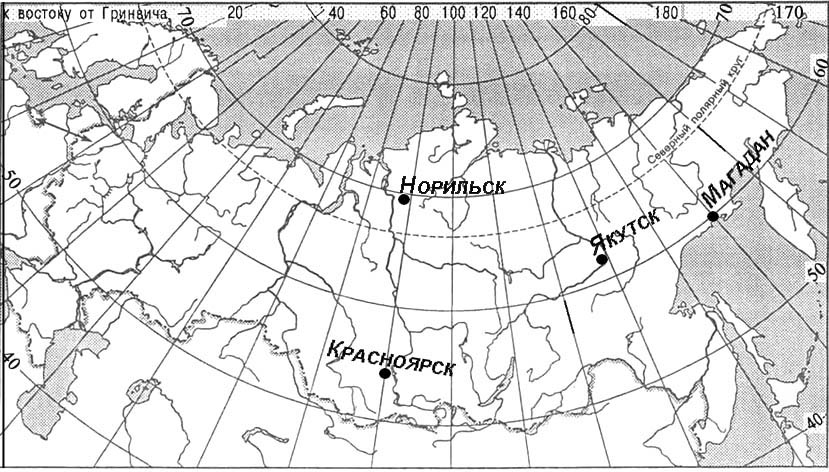 1. Красноярск;     2 .Норильск;       3. Якутск;         4. Магадан?20. Какой из показателей доли детей и подростков до 16 лет может быть в регионе Северного Кавказа:1. 25–35%; 2. 22–25%; 3. 20-22%; 4. 18-20%.2. задание1. Этот водоем самый глубокий в России, он содержит 1/5 запасов пресных вод планеты (не считая ледников). В него впадает более 300 рек, а вытекает из него только одна. Берега водоема покрыты почти полностью хвойными лесами. По берегам открыты заповедники. В одном из них, открытом в 1916 году, в районе хребта на восточном  берегу обитает ценный зверек, имеющий такое же название, что и хребет, полученное по названию реки, впадающий в водоем. Эта же река дала имя северо-восточному ветру. Водоем расположен в зоне активных тектонических движений. Поэтому часто в этом районе бывают  землетрясения. В 1862 году в результате одного из них неподалеку от дельты самой крупной реки, впадающей в водоем, погрузился под воду большой участок суши. В 1920-х годах в поселке, расположенном у истока вытекающей реки, был открыт стационар по изучению водоема.Что это за водоем?В каких субъектах Российской Федерации он расположен?Как называется река, вытекающая из водоема?Как называется река, давшая  название зверьку, хребту и ветру? Как называется этот зверек?У устья какой реки находится погрузившийся объект и как он называется?  (8 баллов)2. Найдите логические связи географических объектов в предложенном списке: город, деревня, село, поселок городского типа (пгт), кишлак, аул, хутор, мегаполис. Выделите самостоятельно группы, в которые можно объединить объекты, и впишите туда название группы объектов и названия объектов, которые вы отнесете к выделенным группам. (4 балла)Название группы объектов   				Объекты3. Какие районы России и почему перспективны для использования энергии приливов, солнечной энергии и гетермальной энергии. Имеются ли в нашей стране электростанции, использующие эту энергию. Почему люди стали обращать большое внимание на использование выше названных нетрадиционных источников энергии? (5 баллов)4. В некоторых высокоразвитых странах (Япония, Швейцария) наблюдается старение нации, т.е. увеличение доли людей старших возрастов.  Для каких регионов России характерен этот процесс? С чем связан этот процесс? Какие проблемы порождают этот процесс? (5 баллов)